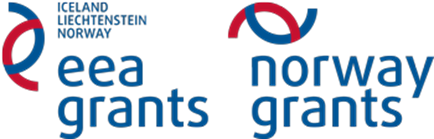 BIOLOOGIA, KEEMIAÜlesanne kõikidele rühmadeleEesmärk: Loodusliku ala uurimine ning huvitavate objektide otsimine. Ekskursiooni korraldamine.Lõiming õppeainetega: bioloogia, geograafia.Varustus: fotoaparaat/nutitelefon, sülearvuti.Töö käik:Klass jagatakse rühmadeks. Igale rühmale määratakse teatud maa-ala kaitsealast, millel tuleb otsida huvitavaid objekte ning läbi viia ekskursioon teistele rühmadele. Rühm peab koostama ka ettekande, mis sisaldab fotosid  huvitavatest objektidest või näiteid elusorganismide tegutsemisest. Edu teile teie töös! 